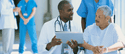 EducationFinancial ServicesGovernmentHealthcareHigh Tech & CommunicationsLegal ServicesManufacturing 
& EnergyRetail &
Consumer Goods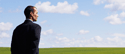 About PartnersSolutions CatalogSystem IntegratorsTechnology PartnersResellersBecome a Partner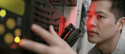 BrochuresCase StudiesCustomer SupportDemosEventsTrainingVideo Case StudiesWebinars/PodcastsWhite Papers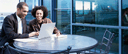 ArticlesAwardsIndustry AnalystsNews ReleasesNewsletters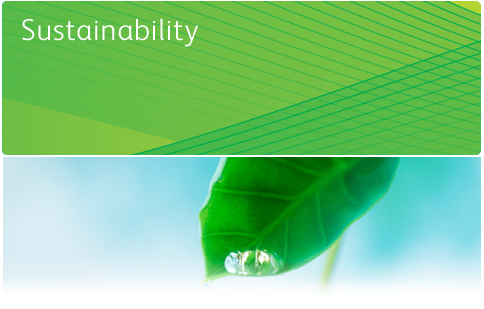 